LAMPIRAN 1KUESIONER PENELITIANKepada Yth : KJPP Felix Sutandar & RekanCabang Jawa TengahDitempatDengan ini, saya Achmad Ali Mareta Arifin. Mahasiswa Program Studi Manajemen Fakultas Ekonomi Universitas Islam Batik Surakarta yang saat ini sedang melakukan penelitian guna menyusun skripsi dengan judul : Kinerja Karyawan Ditinjau Dari Motivasi, Kompetensi dan Profesionalisme Pada KJPP Felix Sutandar & Rekan Cabang Jawa Tengah.Dengan penuh kerendahan hati, saya mohon kerjasama dan bantuan karyawan KJPP Felix Sutandar & Rekan Cabang Jawa Tengah untuk mengisi kuesioner ini sebagai bahan skripsi saya. Sumber informasi dari kuesioner ini terjaga kerahasiaannya dan hasil kuesioner ini tidak akan mempengaruhi keberadaan Anda sebagai karyawan KJPP Felix Sutandar & Rekan Cabang Jawa Tengah. Kuesioner ini hanya sebagai penelitian ilmiah skripsi saya. Jawaban yang saya harapkan adalah jawaban yang sejujurnya sesuai dengan keadaan sebenarnya.Demikian atas bantuan dan kerjasama yang baik, saya ucapkan terima kasih. Apabila ada kekurangan atau kesalahan pada penulisan/perkataan, saya mohon maaf.Hormat saya,Achmad Ali Mareta A.Identitas KaryawanSaya mengharapkan kesediaan Bapak/Ibu untuk memberikan identitas diri. Mohon untuk mengisi salah satu jawaban dengan cara memberi tanda centang (√) pada alternatif jawaban yang telah disediakan.Nama	:  ……………………………………..Usia :              20 – 25 tahun                        26 – 40 tahun                        Lebih dari 40 tahunJenis Kelamin :	Laki – laki                                     PerempuanPendidikan :                SMA/K                                	D3                                	S1Lebih dari S1Petunjuk PengisianBerilah tanda centang (√) pada alternatif jawaban yang telah disediakan. Diharapkan semua pertanyaan tidak ada yang dikosongkan karena jawaban tersebut sesuai dengan pendapat sendiri, maka tidak ada jawaban yang dianggap salah.Alternatif JawabanSangat Setuju (SS)		Skor ( 5 )Setuju (S)			Skor ( 4 )Kurang Setuju (KS)		Skor ( 3 )Tidak Setuju (TS)		Skor ( 2 )Sangat Tidak Setuju (STS)	Skor ( 1 )LAMPIRAN 2DATA RESPONDENData Karyawan Berdasarkan Jenis Kelamin
Data Karyawan Berdasarkan Tingkat PendidikanData Karyawan Berdasarkan UsiaData Karyawan Berdasarkan Lama BekerjaLAMPIRAN 3DATA SCORING 20 RESPONDEN LAMPIRAN 4DATA SCORING 40 RESPONDENLAMPIRAN 5HASIL UJI INSTRUMENHasil Uji Validitas Kinerja KaryawanHasil Uji Validitas MotivasiHasil Uji Validitas KompetensiHasil Uji Validitas ProfesionalismeHasil Uji Reliabilitas Kinerja KaryawanHasil Uji Reliabilitas MotivasiHasil Uji Reliabilitas KompetensiHasil Uji Reliabilitas ProfesionalismeLAMPIRAN 6HASIL UJI ASUMSI KLASIKUji NormalitasGafik Uji Normalitas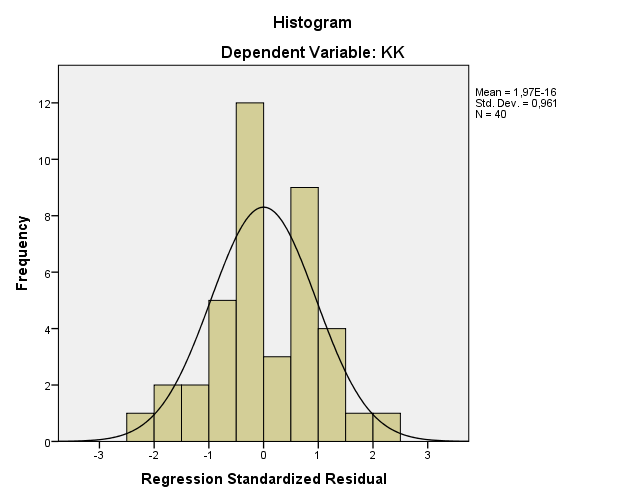 Uji Multikolenieritas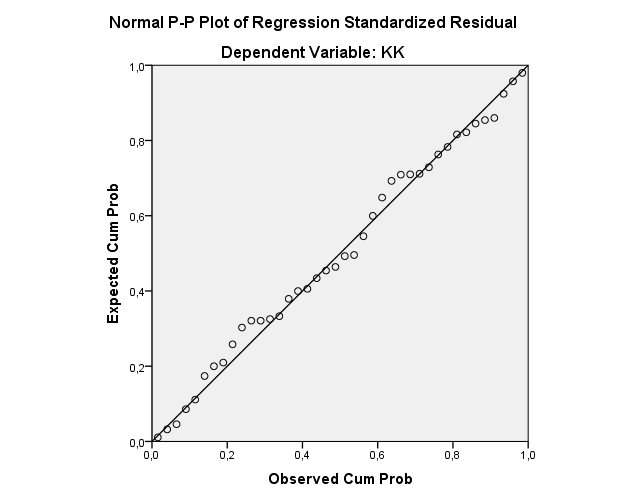 Uji Heteroskedastisitas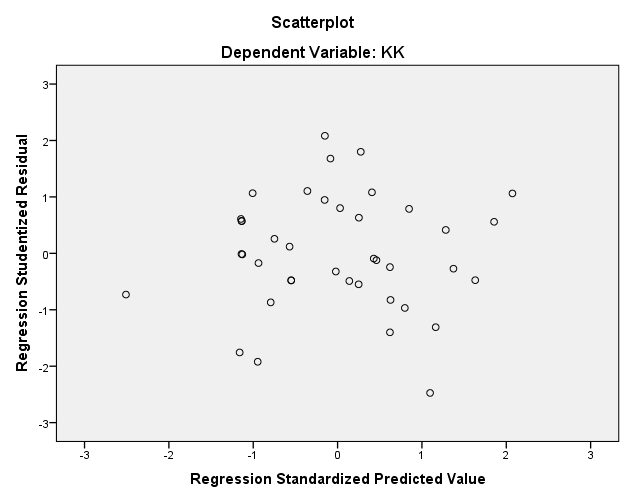 LAMPIRAN 7HASIL UJI HIPOTESISAnalisis Regresi Linear BergandaUji FUji tUji Koefisien Determinasi (R2)LAMPIRAN 8Tabel r, Tabel F dan Tabel t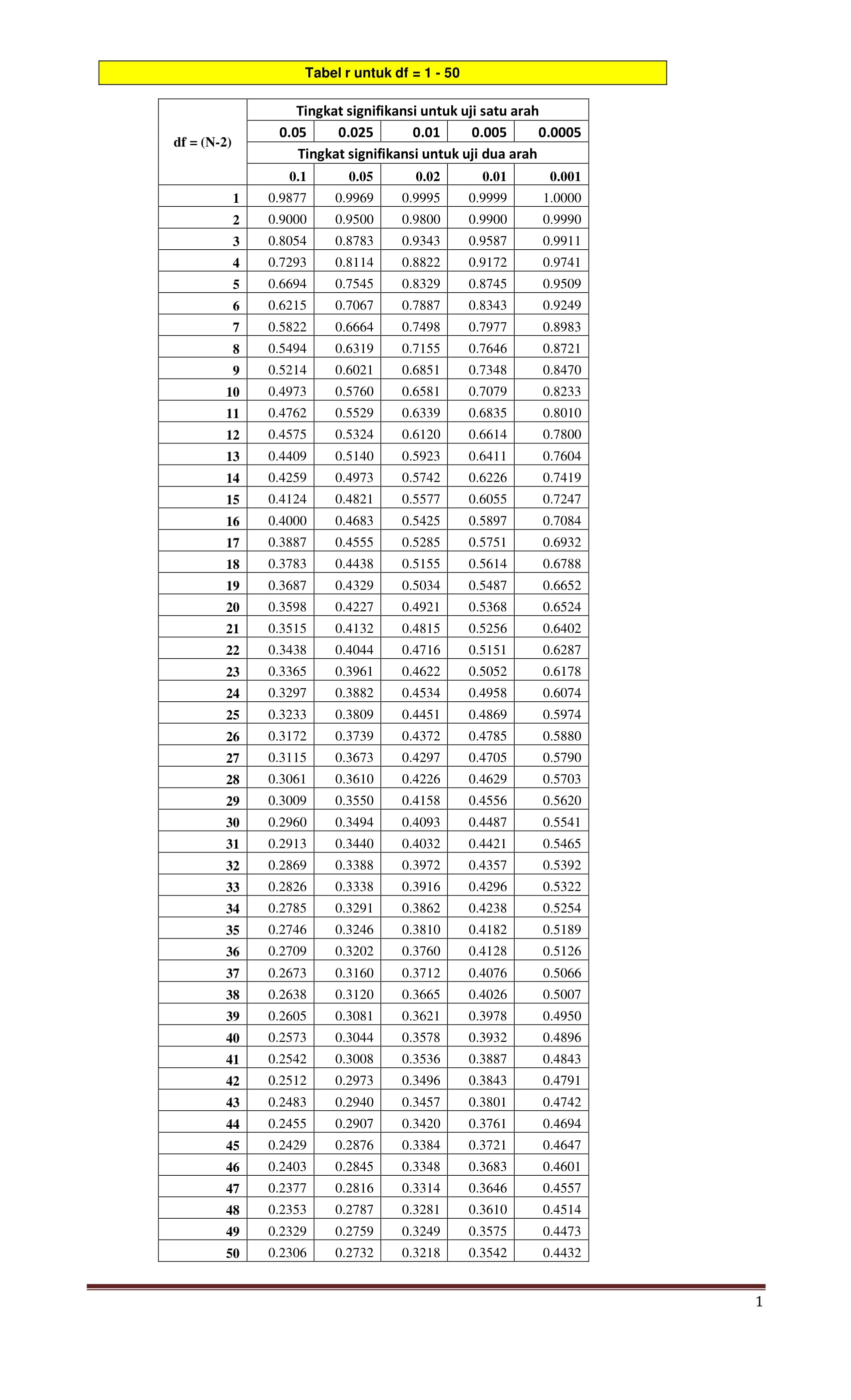 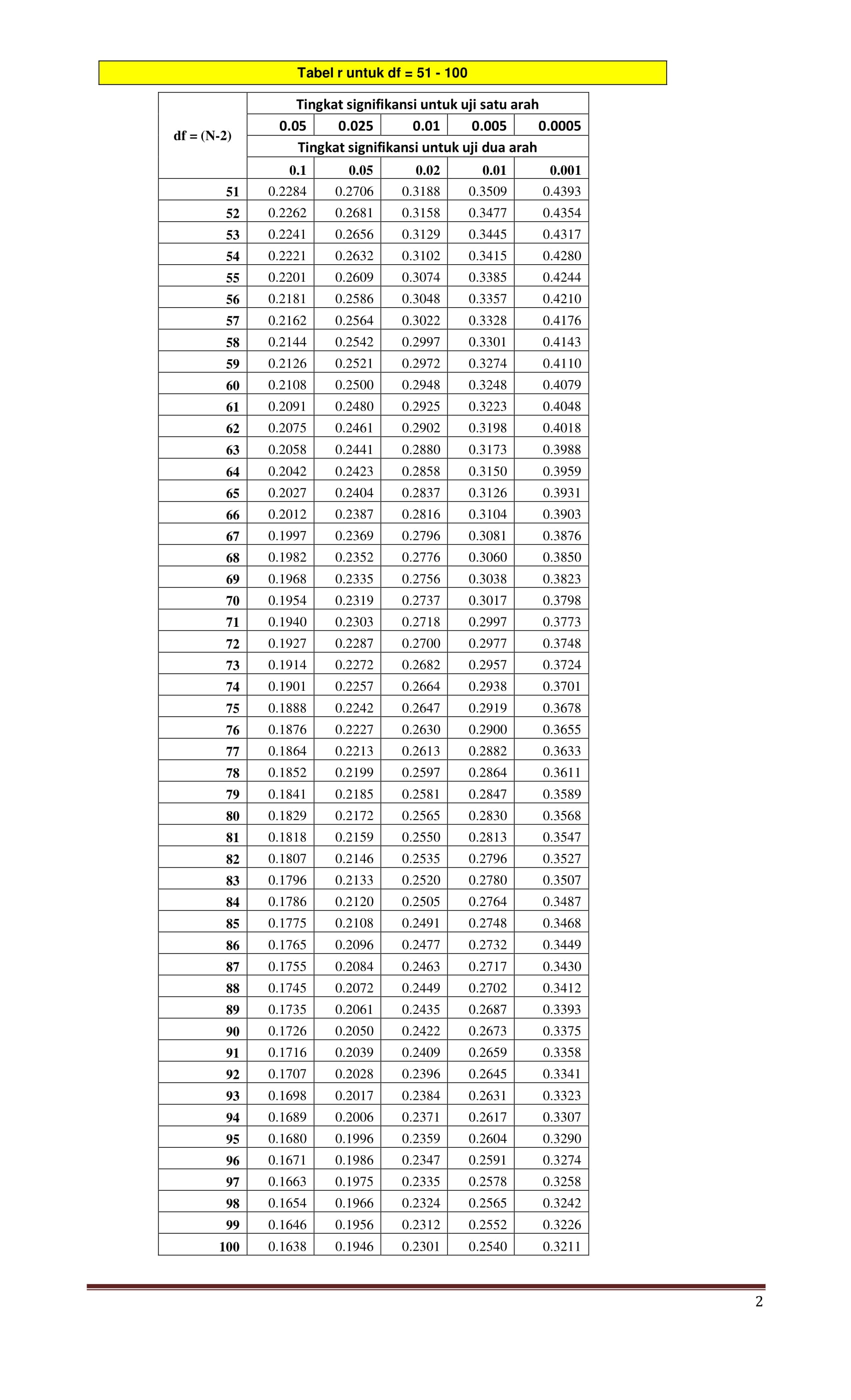 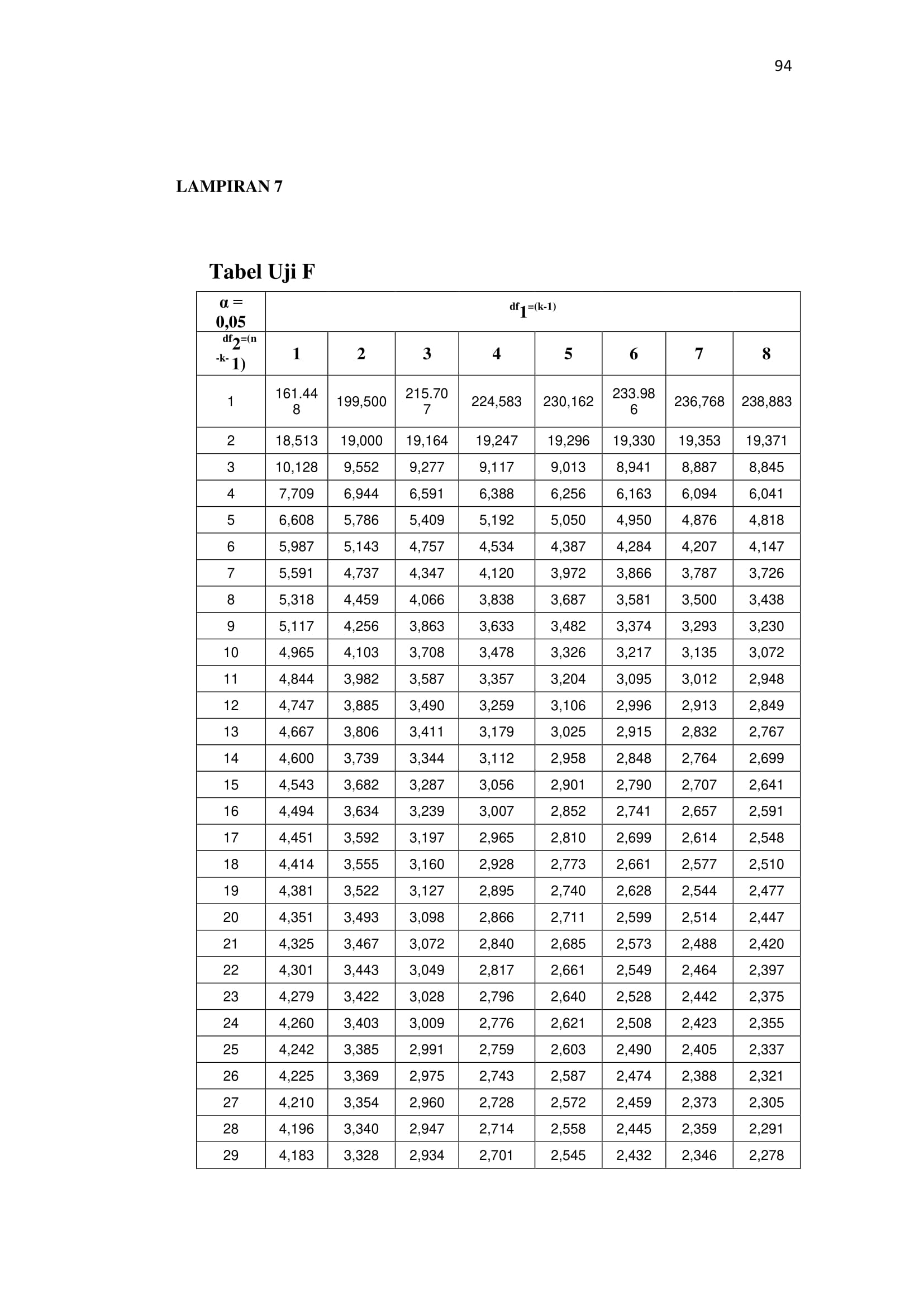 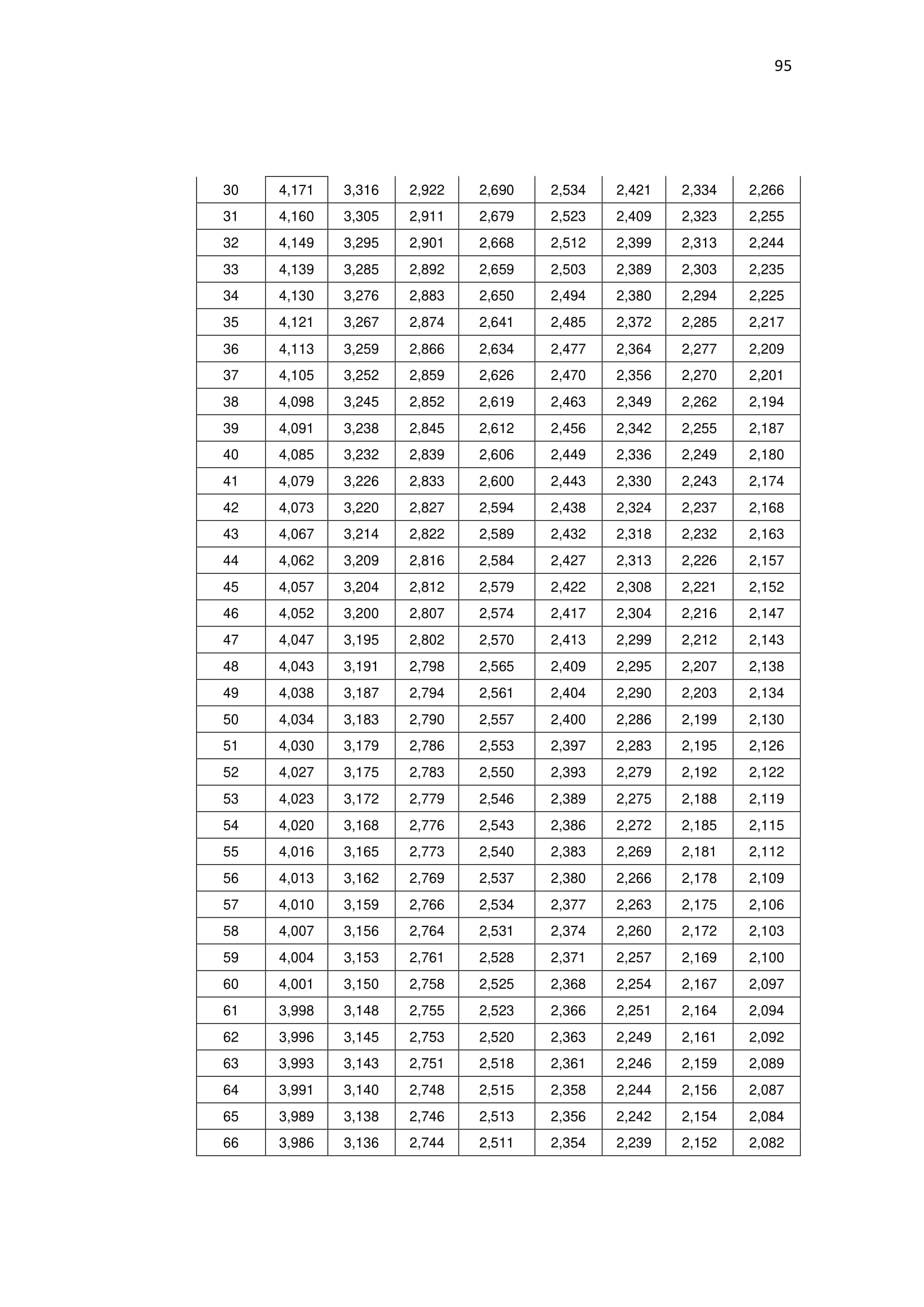 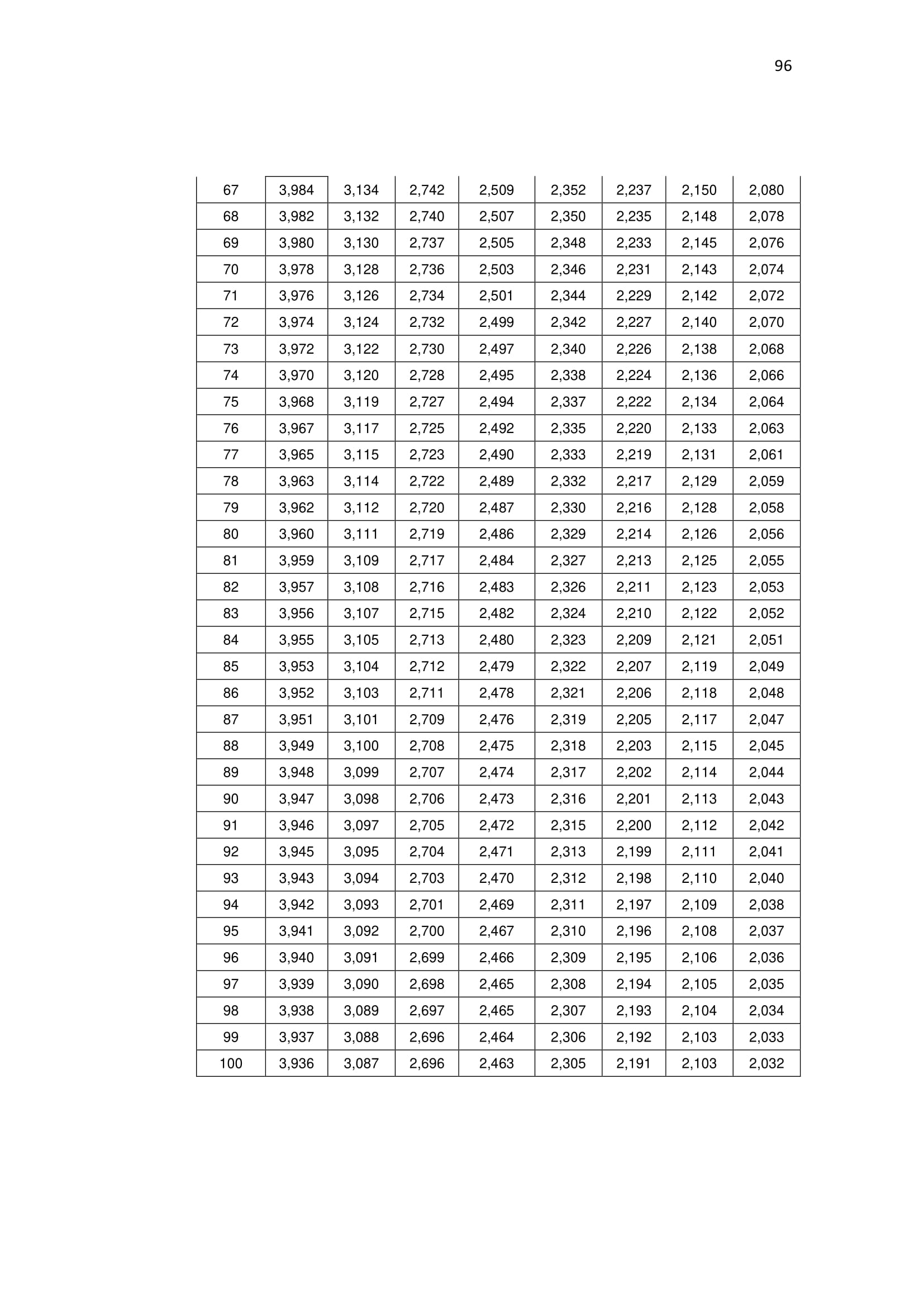 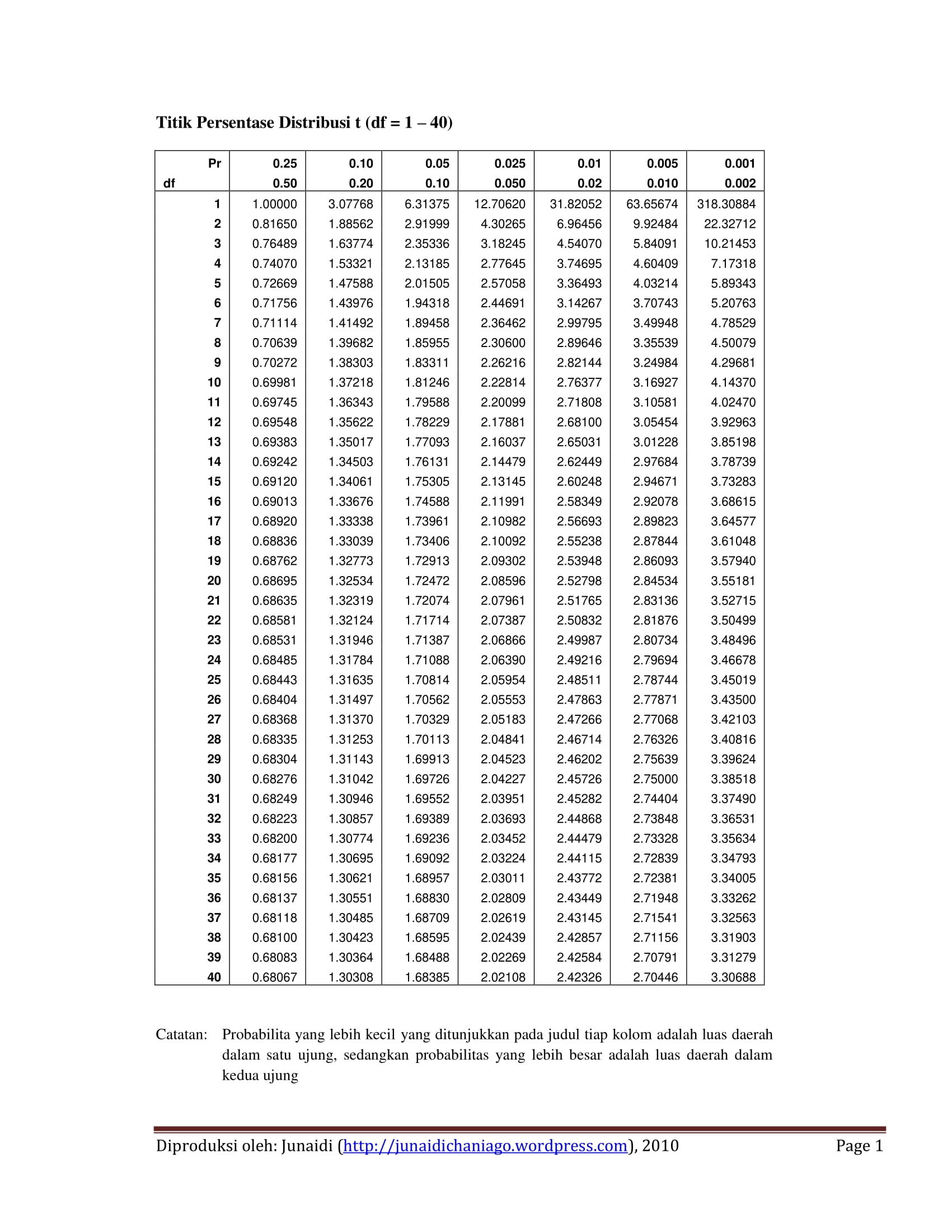 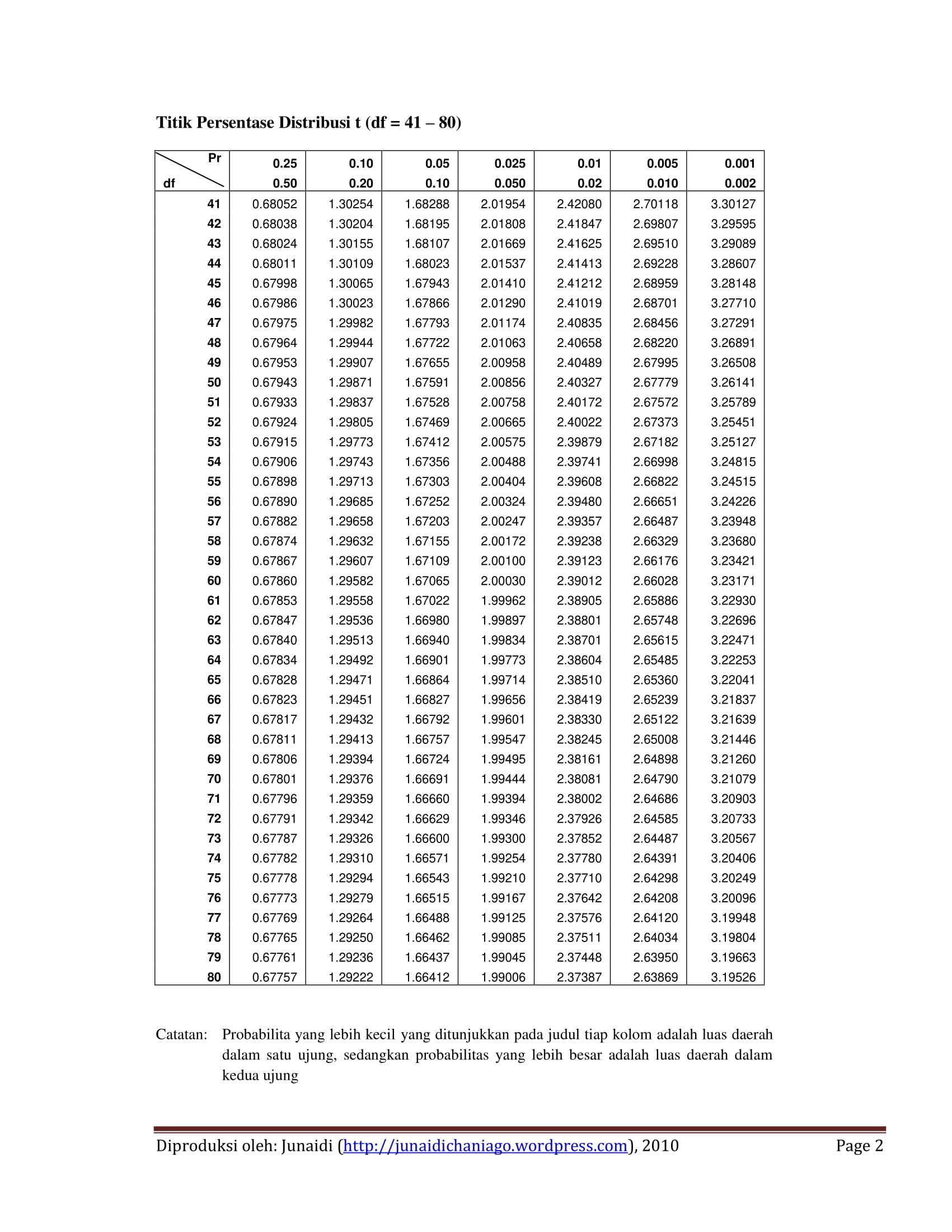 NoPernyataanJawabanJawabanJawabanJawabanJawabanNoPernyataanSSSNTSSTSKinerja KaryawanKinerja KaryawanKinerja KaryawanKinerja KaryawanKinerja KaryawanKinerja Karyawan1.Selalu berusaha memperbaiki kesalahan pada saat melaksanakan pekerjaan2.Dapat menyelesaikan pekerjaan yang ditetapkan perusahaan dengan baik3.Dapat menggunakan waktu kerja dengan efektif4.Menyelesaikan pekerjaan dengan tepat waktu yang telah ditentukan5.Mengerjakan tugas dengan bertanggungjawab atas pekerjaan yang diberikan oleh pimpinanMotivasi Motivasi Motivasi Motivasi Motivasi Motivasi 1.Bekerja keras dalam melaksanakan pekerjaan2.Merasa percaya diri dan optimis untuk melakukan pekerjaan3.Selalu berusaha untuk lebih maju4.Bersungguh-sungguh dalam mengerjakan suatu pekerjaan5.Bisa saling berkoordinasi dengan rekan kerjaKompetensiKompetensiKompetensiKompetensiKompetensiKompetensi1.Kesalahan menjadikan motivasi agar lebih baik kedepannya2.Sifat sigap dalam menjalankan tugas perusahaan3.Dapat menyelesaikan tugas individu maupun tim4.Selalu menambah wawasan mengenai ilmu penilaian5.Terlibat dalam hal kreatif dan inovatif  meningkatkan kualitas perusahaanProfesionalismeProfesionalismeProfesionalismeProfesionalismeProfesionalismeProfesionalisme1.Mengerjakan pekerjaan sesuai keahlian atau bidang yang dikuasai2.Konsisten dalam mengerjakan suatu pekerjaan3.Dapat memanfaatkan waktu kerja sebaik mungkin4Memaksimalkan waktu luang dengan hal yang positif5Sedia bertanggung jawab atas keputusan yang ada dalam pekerjaanNoJenis kelaminJumlahPersentase1.Laki-laki3587,52.Perempuan512,5Total40100NoTingkat PendidikanJumlahPersentase1.SMA/K12302.D34103.S12152,54.>S137,5Total40100No.UsiaJumlah RespondenPresentase1< 25 tahun922,5226 – 40 tahun1947,53> 40 tahun1230Total 40100No.Lama BekerjaJumlahPersentase1.1 – 5 tahun18452.5 – 10 tahun10253.10 – 15 tahun	717,54.≥ 15 tahun512,5Total40100NOMotivasiMotivasiMotivasiMotivasiMotivasiMotivasi       Kompetensi       Kompetensi       Kompetensi       Kompetensi       KompetensiProfesionalismeProfesionalismeProfesionalismeProfesionalismeProfesionalismeProfesionalismeKinerja KaryawanKinerja KaryawanKinerja KaryawanKinerja KaryawanKinerja KaryawanKinerja KaryawanNOM1M2M3M4M5MKM1KM2KM3KM4KM5KMP1P2P3P4P5PPKK1KK2KK3KK4KK5KK144434193334316443341844433182444442034433174433418444341934445421444442044444205434319455444224544421555452454443205443331734433174443419444431964343418334331643433174443318744344194434419443441944433188544442144444205444421443431893433417343331644334184333316105555424545452355555254434419114443419344331744434194434419123432315233221234324163222211133443418344331734434184334418144444420444442044444205433318154443419344331744434193444318165444320444442054444213443216174443318443341854444214343418184444319434441944444204344419194443318444341944444203433417205444421454442154444215444421NOMotivasiMotivasiMotivasiMotivasiMotivasiMotivasi       Kompetensi       Kompetensi       Kompetensi       Kompetensi       KompetensiProfesionalismeProfesionalismeProfesionalismeProfesionalismeProfesionalismeProfesionalismeKinerja KaryawanKinerja KaryawanKinerja KaryawanKinerja KaryawanKinerja KaryawanKinerja KaryawanNOM1M2M3M4M5MKM1KM2KM3KM4KM5KMP1P2P3P4P5PPKK1KK2KK3KK4KK5KK1434341834445203344418554542324434419333331544444205555323333333154445522433441844444204333331544444203323314333341653334417555552543344185445523643333165544422443331744545227433331645444213333416445452283333315534442032332134454320944333173344317333331545543211055444223334316434331745443201134434185445321542431844344191234455215445422222431344544211334445204434520444331844444201444344195555525324331533435181545555245555525333331555555251645455235555424433331654555241734454204533520545432144545221834544204543420432321445445221934543194543420232331345445222024543184344318444421845443202134443184344520232221144443192244544214344419454342045443202334544205545423334451945445222444434194453420323221244344192544543204343519211329454432026444341934454202333112443441927345442043354192232312454432028333321434444192112283333416293344418454442133344174444521304444420544442144323164444420314343418444442022222104344419323434418454442143434184354521333333315443441933233143333416343333315544552344444205455423353334417454442133333155455524364333316455452334333165455524374333316444442023223125444320383333315444442032332134344419394433317423451834143154444218405532217444442032233134444420CorrelationsCorrelationsCorrelationsCorrelationsCorrelationsCorrelationsCorrelationsCorrelationsKK1KK2KK3KK4KK5KKKK1Pearson Correlation1,284,134,402,247,645**KK1Sig. (2-tailed),225,574,079,294,002KK1N202020202020KK2Pearson Correlation,2841,455*,411,112,673**KK2Sig. (2-tailed),225,044,072,638,001KK2N202020202020KK3Pearson Correlation,134,455*1,215,132,582**KK3Sig. (2-tailed),574,044,363,579,007KK3N202020202020KK4Pearson Correlation,402,411,2151,437,755**KK4Sig. (2-tailed),079,072,363,054,000KK4N202020202020KK5Pearson Correlation,247,112,132,4371,609**KK5Sig. (2-tailed),294,638,579,054,004KK5N202020202020KKPearson Correlation,645**,673**,582**,755**,609**1KKSig. (2-tailed),002,001,007,000,004KKN202020202020**. Correlation is significant at the 0.01 level (2-tailed).**. Correlation is significant at the 0.01 level (2-tailed).**. Correlation is significant at the 0.01 level (2-tailed).**. Correlation is significant at the 0.01 level (2-tailed).**. Correlation is significant at the 0.01 level (2-tailed).**. Correlation is significant at the 0.01 level (2-tailed).**. Correlation is significant at the 0.01 level (2-tailed).**. Correlation is significant at the 0.01 level (2-tailed).*. Correlation is significant at the 0.05 level (2-tailed).*. Correlation is significant at the 0.05 level (2-tailed).*. Correlation is significant at the 0.05 level (2-tailed).*. Correlation is significant at the 0.05 level (2-tailed).*. Correlation is significant at the 0.05 level (2-tailed).*. Correlation is significant at the 0.05 level (2-tailed).*. Correlation is significant at the 0.05 level (2-tailed).*. Correlation is significant at the 0.05 level (2-tailed).CorrelationsCorrelationsCorrelationsCorrelationsCorrelationsCorrelationsCorrelationsCorrelationsM1M2M3M4M5MM1Pearson Correlation1,396,554*,638**,105,802**M1Sig. (2-tailed),084,011,002,660,000M1N202020202020M2Pearson Correlation,3961,314,431,085,585**M2Sig. (2-tailed),084,178,058,721,007M2N202020202020M3Pearson Correlation,554*,3141,517*,252,741**M3Sig. (2-tailed),011,178,020,285,000M3N202020202020M4Pearson Correlation,638**,431,517*1,339,877**M4Sig. (2-tailed),002,058,020,144,000M4N202020202020M5Pearson Correlation,105,085,252,3391,477*M5Sig. (2-tailed),660,721,285,144,034M5N202020202020MPearson Correlation,802**,585**,741**,877**,477*1MSig. (2-tailed),000,007,000,000,034MN202020202020*. Correlation is significant at the 0.05 level (2-tailed).*. Correlation is significant at the 0.05 level (2-tailed).*. Correlation is significant at the 0.05 level (2-tailed).*. Correlation is significant at the 0.05 level (2-tailed).*. Correlation is significant at the 0.05 level (2-tailed).*. Correlation is significant at the 0.05 level (2-tailed).*. Correlation is significant at the 0.05 level (2-tailed).*. Correlation is significant at the 0.05 level (2-tailed).**. Correlation is significant at the 0.01 level (2-tailed).**. Correlation is significant at the 0.01 level (2-tailed).**. Correlation is significant at the 0.01 level (2-tailed).**. Correlation is significant at the 0.01 level (2-tailed).**. Correlation is significant at the 0.01 level (2-tailed).**. Correlation is significant at the 0.01 level (2-tailed).**. Correlation is significant at the 0.01 level (2-tailed).**. Correlation is significant at the 0.01 level (2-tailed).CorrelationsCorrelationsCorrelationsCorrelationsCorrelationsCorrelationsCorrelationsCorrelationsKM1KM2KM3KM4KM5KMKM1Pearson Correlation1,430,469*,767**1,000**,948**KM1Sig. (2-tailed),058,037,0000,000,000KM1N202020202020KM2Pearson Correlation,4301,291,299,430,603**KM2Sig. (2-tailed),058,213,200,058,005KM2N202020202020KM3Pearson Correlation,469*,2911,299,469*,617**KM3Sig. (2-tailed),037,213,200,037,004KM3N202020202020KM4Pearson Correlation,767**,299,2991,767**,809**KM4Sig. (2-tailed),000,200,200,000,000KM4N202020202020KM5Pearson Correlation1,000**,430,469*,767**1,948**KM5Sig. (2-tailed)0,000,058,037,000,000KM5N202020202020KMPearson Correlation,948**,603**,617**,809**,948**1KMSig. (2-tailed),000,005,004,000,000KMN202020202020*. Correlation is significant at the 0.05 level (2-tailed).*. Correlation is significant at the 0.05 level (2-tailed).*. Correlation is significant at the 0.05 level (2-tailed).*. Correlation is significant at the 0.05 level (2-tailed).*. Correlation is significant at the 0.05 level (2-tailed).*. Correlation is significant at the 0.05 level (2-tailed).*. Correlation is significant at the 0.05 level (2-tailed).*. Correlation is significant at the 0.05 level (2-tailed).**. Correlation is significant at the 0.01 level (2-tailed).**. Correlation is significant at the 0.01 level (2-tailed).**. Correlation is significant at the 0.01 level (2-tailed).**. Correlation is significant at the 0.01 level (2-tailed).**. Correlation is significant at the 0.01 level (2-tailed).**. Correlation is significant at the 0.01 level (2-tailed).**. Correlation is significant at the 0.01 level (2-tailed).**. Correlation is significant at the 0.01 level (2-tailed).CorrelationsCorrelationsCorrelationsCorrelationsCorrelationsCorrelationsCorrelationsCorrelationsP1P2P3P4P5PPP1Pearson Correlation1,391,524*,723**,391,802**P1Sig. (2-tailed),089,018,000,089,000P1N202020202020P2Pearson Correlation,3911,489*,477*1,000**,763**P2Sig. (2-tailed),089,029,0340,000,000P2N202020202020P3Pearson Correlation,524*,489*1,607**,489*,795**P3Sig. (2-tailed),018,029,005,029,000P3N202020202020P4Pearson Correlation,723**,477*,607**1,477*,865**P4Sig. (2-tailed),000,034,005,034,000P4N202020202020P5Pearson Correlation,3911,000**,489*,477*1,763**P5Sig. (2-tailed),0890,000,029,034,000P5N202020202020PPPearson Correlation,802**,763**,795**,865**,763**1PPSig. (2-tailed),000,000,000,000,000PPN202020202020*. Correlation is significant at the 0.05 level (2-tailed).*. Correlation is significant at the 0.05 level (2-tailed).*. Correlation is significant at the 0.05 level (2-tailed).*. Correlation is significant at the 0.05 level (2-tailed).*. Correlation is significant at the 0.05 level (2-tailed).*. Correlation is significant at the 0.05 level (2-tailed).*. Correlation is significant at the 0.05 level (2-tailed).*. Correlation is significant at the 0.05 level (2-tailed).**. Correlation is significant at the 0.01 level (2-tailed).**. Correlation is significant at the 0.01 level (2-tailed).**. Correlation is significant at the 0.01 level (2-tailed).**. Correlation is significant at the 0.01 level (2-tailed).**. Correlation is significant at the 0.01 level (2-tailed).**. Correlation is significant at the 0.01 level (2-tailed).**. Correlation is significant at the 0.01 level (2-tailed).**. Correlation is significant at the 0.01 level (2-tailed).Reliability StatisticsReliability StatisticsCronbach's AlphaN of Items,6605Reliability StatisticsReliability StatisticsCronbach's AlphaN of Items,7485Reliability StatisticsReliability StatisticsCronbach's AlphaN of Items,8565Reliability StatisticsReliability StatisticsCronbach's AlphaN of Items,8455One-Sample Kolmogorov-Smirnov TestOne-Sample Kolmogorov-Smirnov TestOne-Sample Kolmogorov-Smirnov TestUnstandardized ResidualNN40Normal Parametersa,bMean,0000000Normal Parametersa,bStd. Deviation1,70284402Most Extreme DifferencesAbsolute,075Most Extreme DifferencesPositive,055Most Extreme DifferencesNegative-,075Kolmogorov-Smirnov ZKolmogorov-Smirnov Z,473Asymp. Sig. (2-tailed)Asymp. Sig. (2-tailed),979a. Test distribution is Normal.a. Test distribution is Normal.a. Test distribution is Normal.b. Calculated from data.b. Calculated from data.b. Calculated from data.CoefficientsaCoefficientsaCoefficientsaCoefficientsaCoefficientsaCoefficientsaCoefficientsaCoefficientsaCoefficientsaModelModelUnstandardized CoefficientsUnstandardized CoefficientsStandardized CoefficientstSig.Collinearity StatisticsCollinearity StatisticsModelModelBStd. ErrorBetatSig.ToleranceVIF1(Constant)5,7663,3801,706,0971M,267,122,2892,191,035,9721,0291KM,292,130,2962,250,031,9801,0201PP,262,092,3792,865,007,9641,037a. Dependent Variable: KKa. Dependent Variable: KKa. Dependent Variable: KKa. Dependent Variable: KKa. Dependent Variable: KKa. Dependent Variable: KKa. Dependent Variable: KKa. Dependent Variable: KKa. Dependent Variable: KKCoefficientsaCoefficientsaCoefficientsaCoefficientsaCoefficientsaCoefficientsaCoefficientsaModelModelUnstandardized CoefficientsUnstandardized CoefficientsStandardized CoefficientstSig.ModelModelBStd. ErrorBetatSig.1(Constant)1,1501,962,586,5611M-,075,071-,173-1,057,2981KM,030,075,065,396,6951PP,062,053,1911,160,254a. Dependent Variable: ABSRESa. Dependent Variable: ABSRESa. Dependent Variable: ABSRESa. Dependent Variable: ABSRESa. Dependent Variable: ABSRESa. Dependent Variable: ABSRESa. Dependent Variable: ABSRESCoefficientsaCoefficientsaCoefficientsaCoefficientsaCoefficientsaCoefficientsaCoefficientsaCoefficientsaCoefficientsaModelModelUnstandardized CoefficientsUnstandardized CoefficientsStandardized CoefficientstSig.Collinearity StatisticsCollinearity StatisticsModelModelBStd. ErrorBetatSig.ToleranceVIF1(Constant)5,7663,3801,706,0971M,267,122,2892,191,035,9721,0291KM,292,130,2962,250,031,9801,0201PP,262,092,3792,865,007,9641,037a. Dependent Variable: KKa. Dependent Variable: KKa. Dependent Variable: KKa. Dependent Variable: KKa. Dependent Variable: KKa. Dependent Variable: KKa. Dependent Variable: KKa. Dependent Variable: KKa. Dependent Variable: KKANOVAaANOVAaANOVAaANOVAaANOVAaANOVAaANOVAaModelModelSum of SquaresDfMean SquareFSig.1Regression72.688324.7597.713.000b1Residual113.087363.1411Total185.77539a. Dependent Variable: KKa. Dependent Variable: KKa. Dependent Variable: KKa. Dependent Variable: KKa. Dependent Variable: KKa. Dependent Variable: KKa. Dependent Variable: KKb. Predictors: (Constant), PP, KM, Mb. Predictors: (Constant), PP, KM, Mb. Predictors: (Constant), PP, KM, Mb. Predictors: (Constant), PP, KM, Mb. Predictors: (Constant), PP, KM, Mb. Predictors: (Constant), PP, KM, Mb. Predictors: (Constant), PP, KM, MCoefficientsaCoefficientsaCoefficientsaCoefficientsaCoefficientsaCoefficientsaCoefficientsaCoefficientsaCoefficientsaModelModelUnstandardized CoefficientsUnstandardized CoefficientsStandardized CoefficientstSig.Collinearity StatisticsCollinearity StatisticsModelModelBStd. ErrorBetatSig.ToleranceVIF1(Constant)5,7663,3801,706,0971M,267,122,2892,191,035,9721,0291KM,292,130,2962,250,031,9801,0201PP,262,092,3792,865,007,9641,037a. Dependent Variable: KKa. Dependent Variable: KKa. Dependent Variable: KKa. Dependent Variable: KKa. Dependent Variable: KKa. Dependent Variable: KKa. Dependent Variable: KKa. Dependent Variable: KKa. Dependent Variable: KKModel SummarybModel SummarybModel SummarybModel SummarybModel SummarybModel SummarybModelRR SquareAdjusted R SquareStd. Error of the Estimate1,626a,391,3411,77238a. Predictors: (Constant), PP, KM, Ma. Predictors: (Constant), PP, KM, Ma. Predictors: (Constant), PP, KM, Ma. Predictors: (Constant), PP, KM, Ma. Predictors: (Constant), PP, KM, Ma. Predictors: (Constant), PP, KM, Mb. Dependent Variable: KKb. Dependent Variable: KKb. Dependent Variable: KKb. Dependent Variable: KKb. Dependent Variable: KKb. Dependent Variable: KK